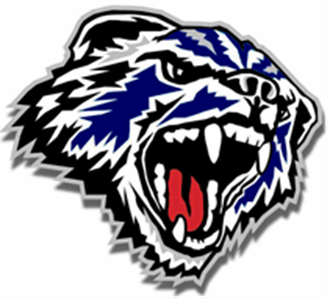 2014 Volleyball Roster	1	Alexis Konst-Hughes		Freshman2	Ally Stonas			Freshman3	Samantha Molander		Freshman 4	Izzy Tall			Freshman5	Lacey Axelson			Junior				6	Hannah Stonas		Sophomore8	Madeline Ringering		Senior9	Jamie Stonas			Freshman10	Jordanne Barros		Junior	 	Sina Jung			Sophomore		Shaina Conner		Senior	 	Jalen DeShazer		SophomoreHead Coach – Al StonasAsst. Coach – Kami Rogers